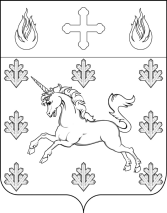 СОВЕТ ДЕПУТАТОВ ПОСЕЛЕНИЯ СОСЕНСКОЕ РЕШЕНИЕ 17 июля 2014 года      № 16/1Об установлении базовой ставки арендной платы за муниципальные нежилые помещения в 2015 году      В соответствии со статьей 614  Гражданского кодекса Российской Федерации,  Уставом поселения Сосенское,   Положением об аренде имущества, находящегося в собственности поселения Сосенское, утвержденным решением Совета депутатов муниципального образования сельское поселение Сосенское Ленинского муниципального района  Московской области от 25.08.2011 г № 187/27, условиями договоров аренды нежилых помещений муниципальной собственности, Совет депутатов РЕШИЛ:1. Установить с 1 января 2015 года базовую ставку арендной платы за  площади муниципального нежилого помещения в размере 2316 (Две тысячи триста шестнадцать) рублей в год; размер месячной арендной платы по ранее заключенным договорам, оставить без изменения на уровне 2014 года.2. Учитывая социальную значимость бытового обслуживания населения, установить с 01 января 2015 года арендаторам нежилых муниципальных помещений, оказывающим отдельно социально-значимые виды бытовых услуг населению, льготную арендную плату в размере ¼ базовой ставки арендной платы в год за 1 кв.м. площади муниципального нежилого помещения, установленной в п.1 настоящего Решения; размер месячной арендной платы по ранее заключенным договорам оставить без изменения на уровне 2014 года.3. Арендаторам нежилых муниципальных помещений, оказывающим парикмахерские услуги, установить с 01.01.2015 года арендную плату  в размере базовой ставки арендной  платы в год за   площади муниципального нежилого помещения, установленной п.1 настоящего решения; размер месячной арендной платы по ранее заключенным договорам оставить на уровне 2014 года.4.  Считать утратившим силу с 01.01.2015 года Решение Совета депутатов поселения Сосенское от 17.10.2013 г. № 2/13 «Об установлении базовой ставки арендной платы за муниципальные нежилые помещения в 2014 году».5.	Настоящее решение вступает в силу с момента официального опубликования.6. Опубликовать Настоящее решение в газете «Сосенские вести» и на официальном сайте органов местного самоуправления поселения Сосенское.7. Контроль за исполнением настоящего решения возложить на главу администрации поселения Сосенское Фролова Н.Н.Глава  поселения Сосенское                                                                   В.М. Долженков